Работа педагога-психолога с интерактивной доской.Интерактивная доска предоставляет широкие возможности для проведения образовательной деятельности, позволяет сделать занятия с детьми дошкольного возраста более интересными, наглядными и увлекательными.Интерактивную доску можно использовать как обычный экран или телевизор для демонстрации наглядного материала.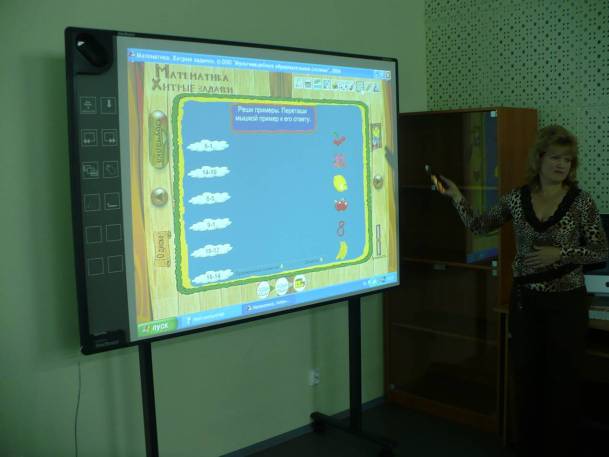 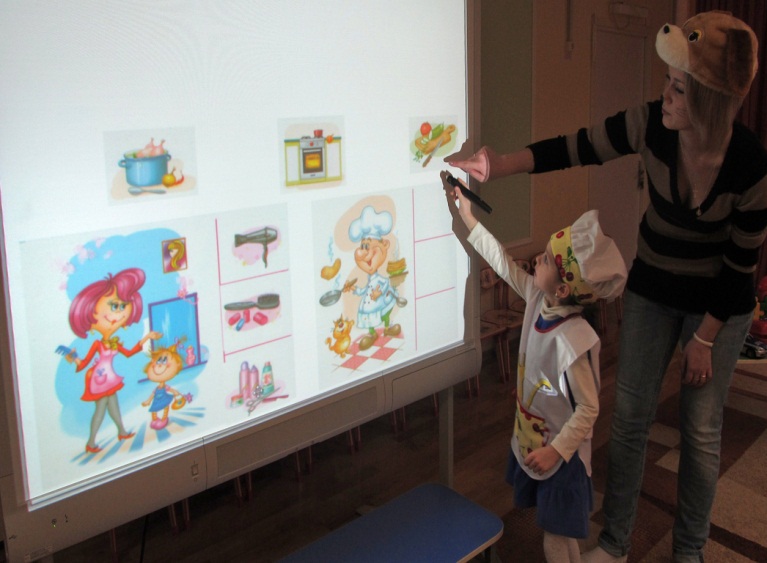 Однако, у интерактивной доски большие ресурсы: переместить изображение или текст, расставить изображения в определенном порядке, продолжить последовательность, составить изображение в соответствии с образцом, выполнить сортировку картинок или надписей по заданному признаку, ориентироваться в пространстве, практически так же, как на бумаге - соединять точки, рисовать, писать. Педагоги могут показывать на доске, каким образом выполнять задания на бумаге, например при обучении рисованию.Занятия с интерактивной доской помогают детям овладеть универсальными предпосылками учебной деятельности (дети учатся слушать задание, поднимать руку для ответа, внимательно смотреть, как другие выполняют задание, замечать и исправлять ошибки).Ещё одно преимущество использования интерактивной доски в детском саду – возможность совершать виртуальные путешествия, проведение интегрированных занятий. Известно, что у старших дошкольников лучше развито непроизвольное внимание, которое становится особенно концентрированным, когда детям интересно. У них повышается скорость приёма и переработки информации, они лучше её запоминают.Правила работы с интерактивной доской в ДОУ.Интерактивная доска – это достаточно большой экран, и маленький ребенок, стоящий рядом, не может охватить ее взглядом целиком, чтобы найти нужные для выполнения задания изображения. Сами изображения не должны быть слишком большими, иначе они будут плохо восприниматься с близкого расстояния.Рост не позволяет детям использовать всю поверхность доски. Учитывая это, картинки для перемещения или соединения линиями, поля для вписывания и места для рисунков должны располагаться в нижней части доски (нижней половине или трети, в зависимости от возраста детей). Изображения, с которыми ребенок работает самостоятельно, следует располагать ближе друг к другу. В противном случае дети, особенно младшего возраста, не смогут провести достаточно длинную линию, чтобы их соединить или перетащить на нужное место, не “роняя”.В большинстве случаев при подготовке материалов для образовательной деятельности педагоги работают за компьютером, не имея рядом интерактивной доски. Небольшие размеры монитора создают иллюзию компактности всех объектов на странице, и часто недооценивается разница между монитором компьютера и экраном интерактивной доски. В среднем картинка на доске в пять раз больше, чем на мониторе.При работе с интерактивной доской необходимо придерживаться требований СанПиН: при использовании интерактивной доски и проекционного экрана необходимо обеспечить равномерное ее освещение и отсутствие световых пятен повышенной яркости. Таким образом, местное освещение для интерактивной доски не используется. Следует обратить внимание, что интерактивная доска возможна к применению лишь в качестве дополнительного технического оборудования для кратковременного использования на занятиях и для демонстрации отдельных учебных материалов и заданий. В середине занятия необходимо проводить гимнастику для глаз.Навыки, необходимые для применения интерактивной доски:Начальные знания устройства компьютера;Работа в программах: Word, PowerPoint;Практика работы в Интернете (для поиска изображений, готовых презентаций и обучающих программ).Ведение образовательной деятельности с помощью интерактивной доски имеет следующие преимущества:Материалы к образовательной деятельности можно приготовить заранее - это обеспечит хороший темп занятия и сохранит время на обсуждения.Обучение с применением интерактивных комплексов становится более качественным, интересным и продуктивным. При условии систематического использования электронных мультимедиа обучающих программ в учебном процессе в сочетании с традиционными методами обучения и педагогическими инновациями значительно повышается эффективность обучения детей с разноуровневой подготовкой. При этом происходит качественное усиление результата образования вследствие одновременного воздействия нескольких технологий. Применение мультимедиа в электронном обучении не только увеличивает скорость передачи информации воспитанникам и повышает уровень ее понимания, но и способствует развитию таких важных качеств, как интуиция, образное мышление.Материал можно структурировать по страницам, что требует поэтапного логического подхода, и облегчает планированиеПосле занятия файлы можно сохранить в сети, чтобы воспитанники всегда имели доступ к ним. Файлы можно сохранить в изначальном виде или такими, как они были в конце занятия вместе с дополнениями.Ценные советы по работе детей с интерактивной доской.Невзирая на положительные моменты в использовании интерактивных средств, необходимо обратить внимание на меры предосторожности при работе с мультимедийными технологиями, так как при работе компьютеров и интерактивного оборудования в помещении создаются специфические условия: уменьшается влажность, повышается температура воздуха, увеличивается количество тяжелых ионов, возрастает электростатическое напряжение в зоне рук детей. Для поддержания оптимального микроклимата, предупреждения накопления статического электричества и ухудшения химического и ионного состава воздуха необходимо: проветривание группы и влажная уборка до и после занятий.При разработке занятий с использованием ИКТ важно уделить особоевнимание здоровью детей. Каждое занятие должно включать в себя физические и динамические паузы, зарядку для глаз, использование элементов здоровьесберегающих технологий.
Непосредственно образовательную деятельность с использованием ИКТ следует проводить не более одного в течение дня и не чаще трех раз в неделю в дни наиболее высокой работоспособности: во вторник, в среду и в четверг. Непрерывная продолжительность работы с интерактивной доской в форме развивающих игр не должна превышать 10 минут.Вывод:Таким образом, активное и грамотное использование ИКТ на занятиях в ДОУ позволяет перейти от объяснительно-иллюстрированного способа обучения к деятельностному, при котором ребенок становится активным субъектом, а не пассивным объектом педагогического воздействия.